УСКОРЕНИе ПЛАЗМЫ В плоском КАНАЛЕ в двухжидкостной МГДГавриков М.Б., Савельев В.В.Институт прикладной математики им.М.В. Келдыша РАН , nadya_p@cognitive.ru, ssvvvv@rambler.ruДля плоского «канала» в приближении холодной двухжидкостной плазмы стационарные распределения  (в безразмерных единицах) продольной скорости течения плазмы U и напряженности H поперечного магнитного поля находятся из уравнений [1,2]где  ,  ρ0, U0, H0 – параметры плазмы на входе,  σ – проводимость. В работе показано, что для плазмы с  существуют режимы течений с большим ускорением. Длина зоны ускорения порядка  (см) и  она располагается у входа в канал. В одножидкостной МГД такого ускорения не существует. Исследованы зависимости таких течений от параметров задачи (, …). В качестве примера на рисунке показаны распределения поперечного магнитного поля и продольной скорости  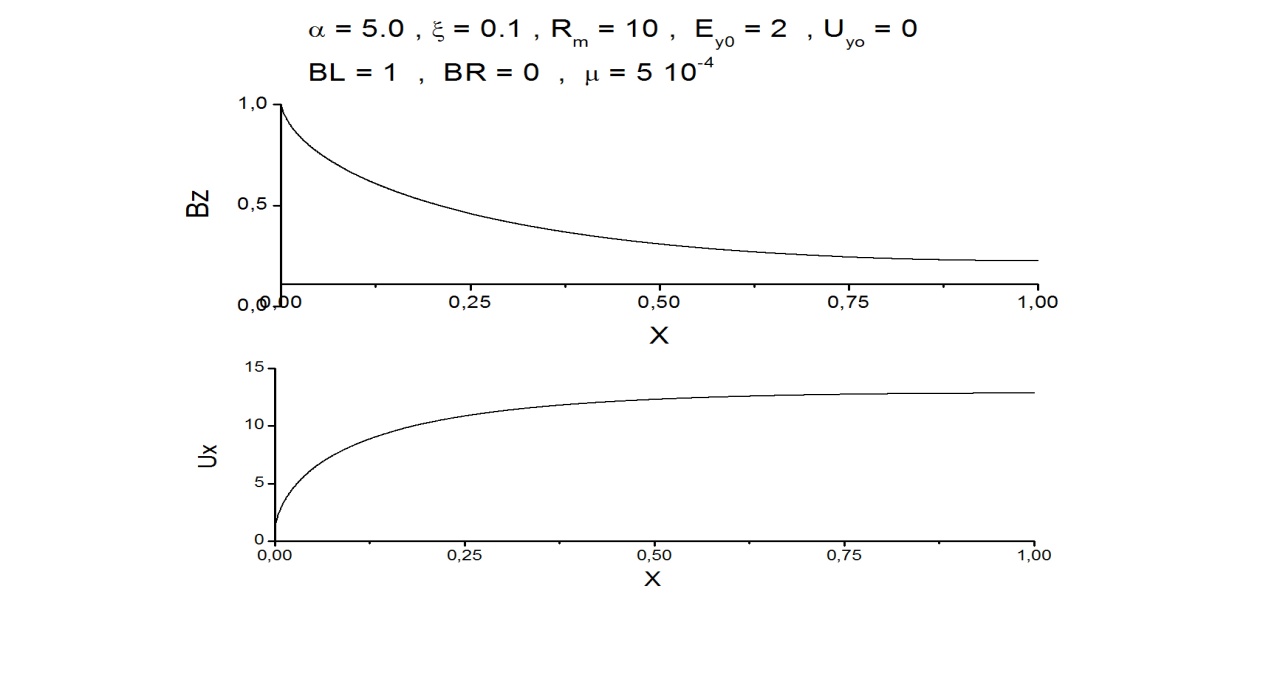 ЛитератураGavrikov M.B., Savelyev V.V., Journal of Mathematical Sciences, V.163, N.1, 2009, pp 1-40.Гавриков М.Б., Савельев В.В., Шмаровоз Г.В., Препринт ИПМ им. М.В.Келдыша, N 52, 2009, c. 3-26.